Pielikums Nr.4Ozolu lauksaimniecības skola, Brīvzemnieku pagasts, kadastra apzīmējums 66480060023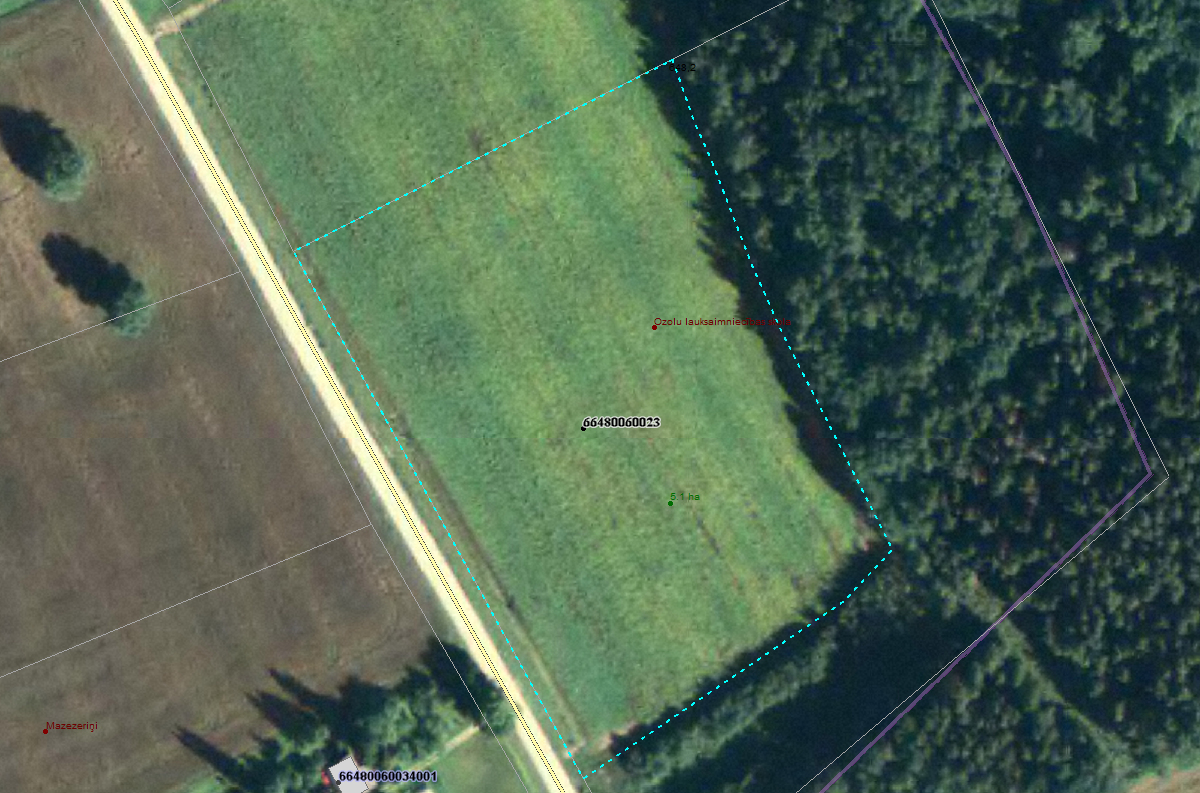 Sagatavoja: G.Meļķe-Kažoka